МУНИЦИПАЛЬНОЕ КАЗЕННОЕ ОБЩЕБРАЗОВАТЕЛЬНОЕ УЧРЕЖДЕНИЕ КВИТОКСКАЯ СОШ № 1(ДЕТСКИЙ САД «ЧЕБУРАШКА»)Педагогический проект« Этот удивительный Космос»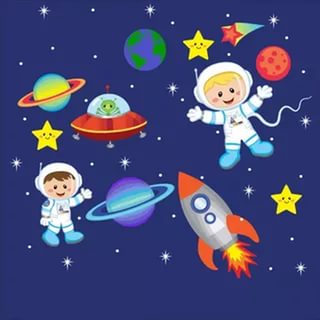 Подготовила и провела                                                                                       Воспитатель младшей смешанной группы                                                                                                                   Богданова О.В. Апрель 2016 годАвтор проекта: Богданова Ольга Васильевна, воспитатель  МКОУ Квитокская СОШ № 1 (Детский сад «Чебурашка»)Название проекта: «Этот удивительный  Космос»Участники проекта:  дети младшей смешанной группы, родители.Продолжительность проекта: 3 недели.Цель: систематизировать, обобщить и дополнить знания детей о космосе.Задачи: - формировать условия для расширения знаний детей о полете первого космонавта в космос;- формировать условия для воспитания уважения к профессии космонавта, чувства патриотизма;- обогащать и активизировать словарь: звезда, планета, Солнце, Меркурий, Венера, Земля, Юпитер, Марс, Сатурн, Уран, Нептун, Луна.-  продолжать создавать условия для формирования развития познавательных процессов.Актуальность:  Современные дети перестали интересоваться темой космоса. В эпоху первого полета человека на орбиту все дети страны мечтали стать космонавтами. В наши дни такие полеты стали обыденной реальностью, и поэтому интерес к космонавтике постепенно угасает.Планируемые результаты:Реализация проекта позволит сформировать у детей более точные представления об отечественной и мировой космонавтики. Дети узнают об ученых и исследователях в области космологии. Данный проект позволит развить творческую активность детей и родителей, воспитать патриотические чувства у ребенка, желание быть смелым, сильным и выносливым.Типология проекта:По доминирующей в проекте деятельности – информационно - практико-ориентированный.По предметно-содержательной области – открытый, детско-взрослый,  групповой; фронтальный, краткосрочный, дети младшей смешанной группы «заказчик» проекта.По характеру координации проекта – детско - взрослый.По количеству участников - дети младшей смешанной группы, воспитатели, с, родители воспитанников.По продолжительности - практико - ориентированный, среднесрочный (3 недели).Работа с родителями: Организация выставки совместных с детьми поделок и рисунков о космосе.План реализации проекта: Подготовительный этап.Вхождение в проблему проекта (Модель трех вопросов).Практический этап.Работа проводиться в течение 3х недель.     Познавательное развитие:Рассматривание иллюстраций о космосе в книгах и энциклопедиях.Рассказ воспитателя о космосе, о первом космонавте планеты Земля.Беседа «Первый полет в космос», «Каким должен быть космонавт»Беседа «Что делает космонавт, чтобы быть здоровым»Чтение детской литературы.Речевое развитие:Заучивание наизусть стихотворений.Отгадывание загадок о космосе.Художественно-эстетическое развитие:Конструирование плоскостное и из деталей крупного и мелкого конструктора («Ракета», «Космодром»).Рисование «Ракета», «Звездное небо»Лепка «Тарелка инопланетянина», « Планеты»Социально - коммуникативное развитие:Сюжетно-ролевая игра «Полет в космос»Физическое развитие:«Космическая» утренняя гимнастика.«Космические» физминутки.      Спортивное развлечение «Если очень захотеть - можно в космос полететь»3.Заключительный этап.Итоговая беседа – дискуссия.Оформление к РППС в группе.  Результаты проекта.У детей систематизировались имеющиеся знания о космосе.У детей обогатился словарь путем введения определенных слов в практику общения, появился интерес к поисковой деятельности.4.Используемая литература.Е. П. Левитан «Малышам о звездах и планетах»Научно – познавательная литература, серия «Огромный мир», «Космос»Энциклопедия «Открой мир вокруг себя», «Путешествие в космос»Географический атлас «Мир и человек»А. Дитрих, Г. Юрмин, Р. Кошурникова «Почемучка»Н. Н. Молофеева «Энциклопедия дошкольника»Авторская рефлексивная оценка  Идея создания проекта о космосе возникла у меня случайно. В преддверии Дня космонавтики я решила поговорить с детьми о космосе (планетах, звёздах, о людях которые летали в космос). Столкнулась с такой проблемой – некоторые дети не знают имени первого космонавта, название планет. Я начала рассказывать, показывать и читать о космосе, тайнах и загадках вселенной. С детьми рисовали, лепили, смотрели презентации по теме, читали и рассматривали энциклопедии. Я видела, что детям это интересно, они увлекались и делились своими эмоциями с родителями. Благодаря этому проекту у детей систематизировались имеющиеся знания о космосе, обогатился словарь путем введения определенных слов в практику общения, появился интерес к поисковой деятельности.ФОТООТЧЕТСинтез исскуств (лепка «Тарелки инопланетянина»,«Планеты»)Рассматривание энциклопедий, книг о космосе,Дидактическая игра « Собери ракету», «Летающая тарелка- НЛО»Оформление группы к Дню космонавтикеРабота с родителями Спортивное  развлечение «Если очень захотеть - можно в космос полететь»Экскурсия в планетарийЧто знаем?Что хотим узнать?Как узнать?Люди летают в космос. Что такое космос? Спросить у воспитателя. Там есть планеты. Что такое звезды? Какие они? Узнать из компьютера. В космосе есть звезды. Как называется планета с кольцами? Прочитать в энциклопедии. В космосе есть луна. Что такое планета? Прочитать в книге. В космосе живут инопланетяне. Кто живет в космосе? Узнать из телепередач. В космос летают на ракете. Что такое луна? Узнать из фильмов (дисков). Что такое планеты, какие они? Прочитать в книге «Планеты». Кто первым полетел в космос? Спросить у взрослых (родителей). Почему люди летают в космос? Узнать из мультиков. 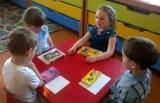 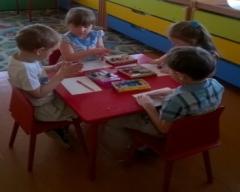 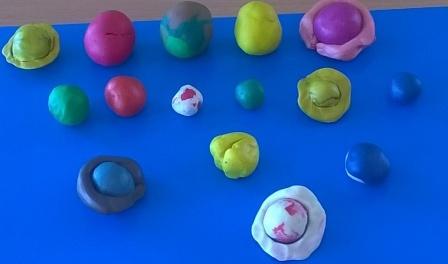 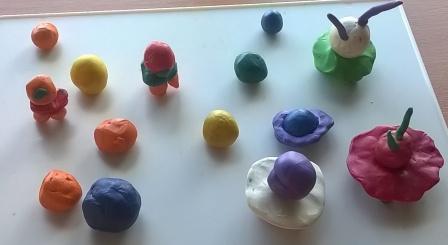 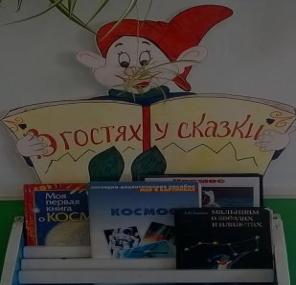 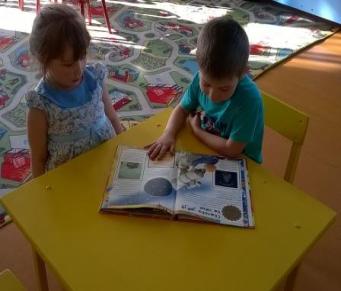 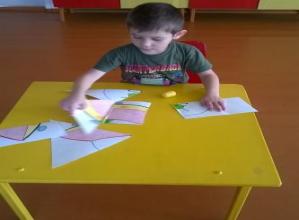 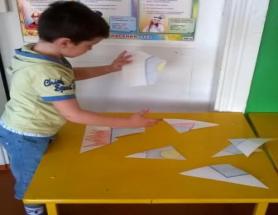 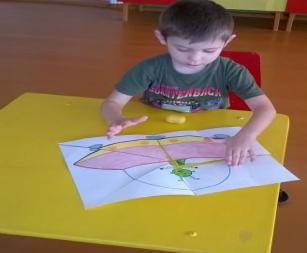 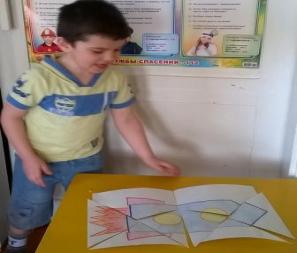 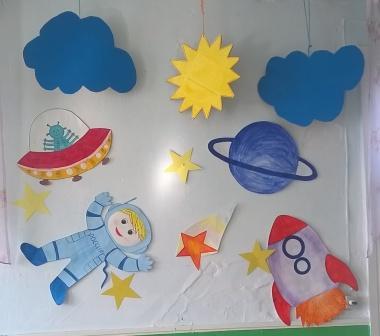 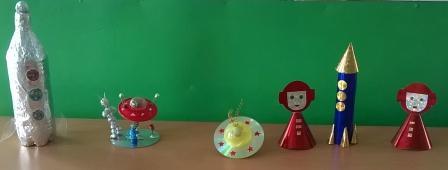 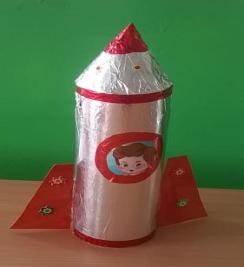 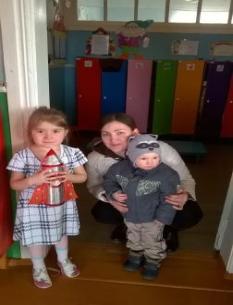 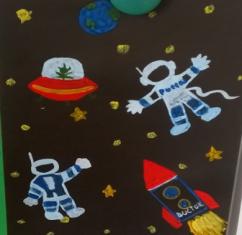 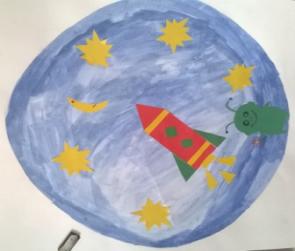 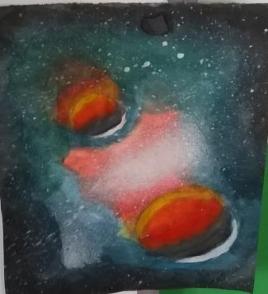 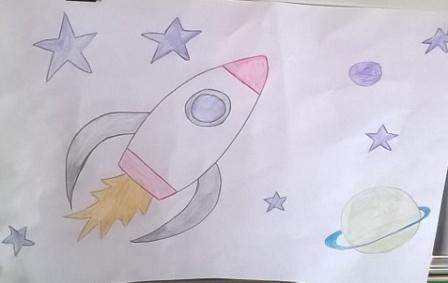 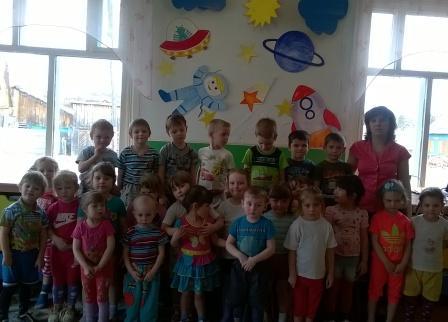 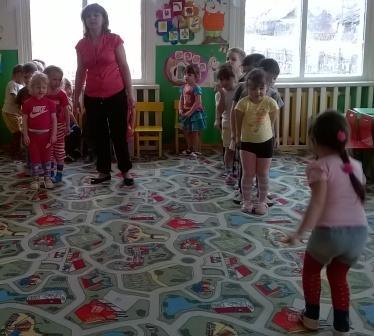 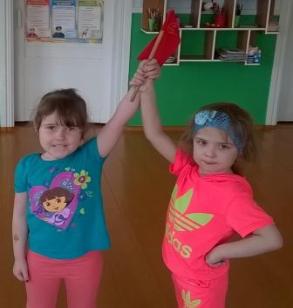 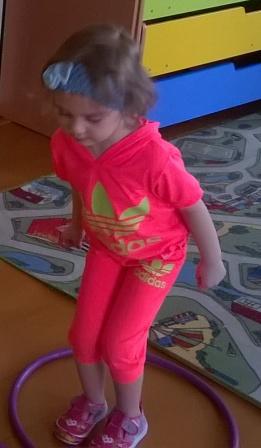 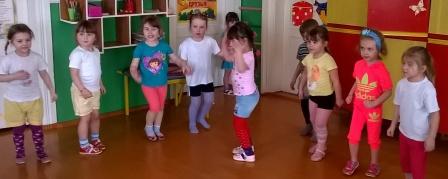 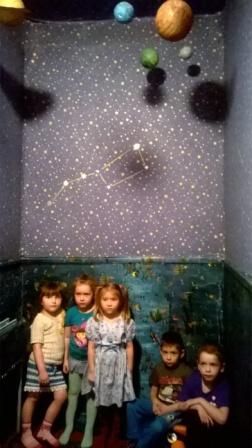 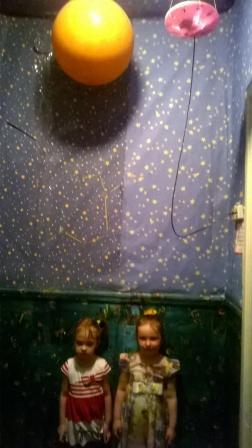 